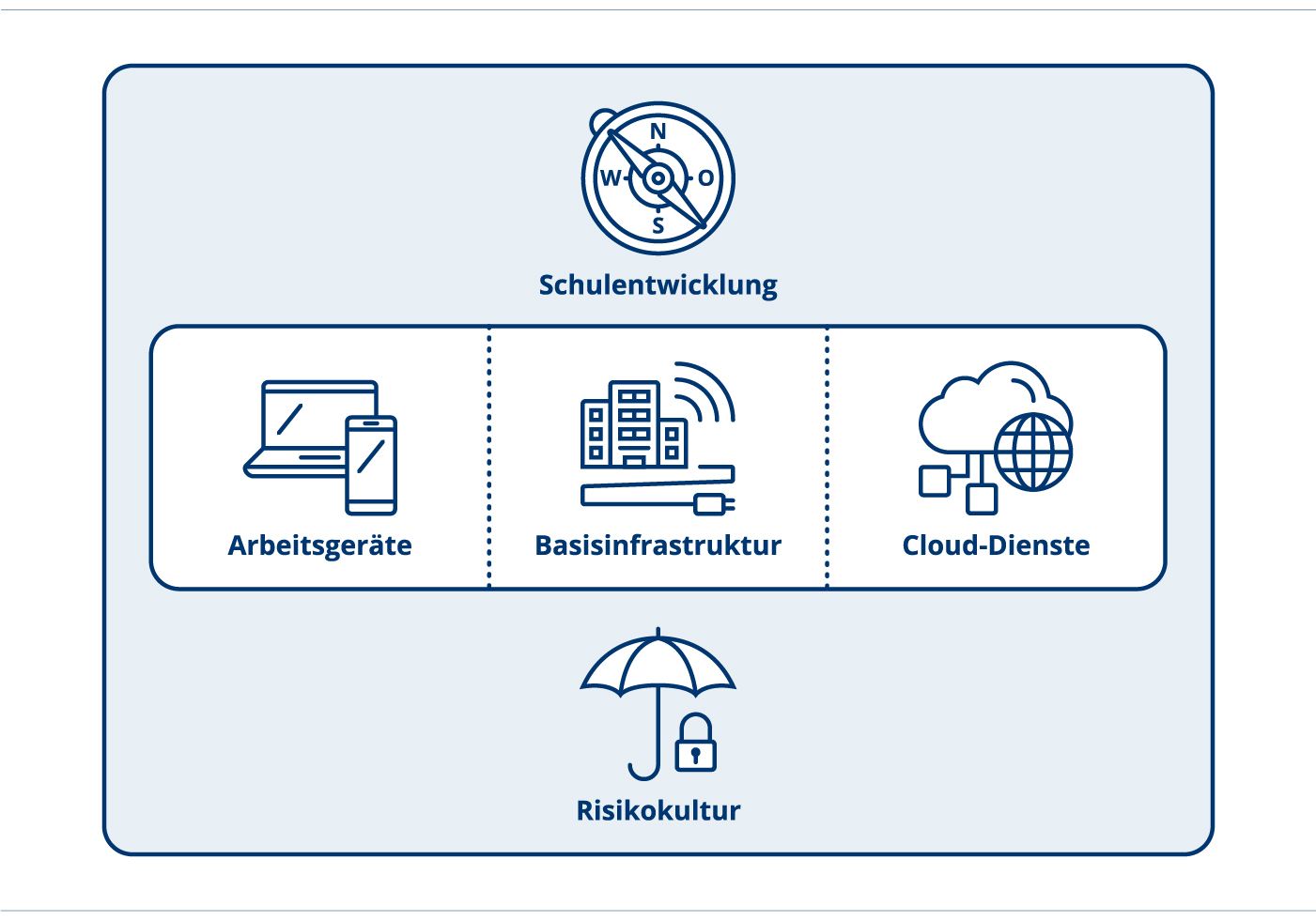 Elterninformation zur Einführung eines Cloud-Dienstes» für Schülerinnen und SchülerUmsetzungsinstrument von ICT-2022Dokumenten-InformationenHandlungsfeld: 	Cloud-DiensteFormat:	Brief
Thema: 	Elterninformatino Cloud-DiensteDokumenten-ID:	https://ict-coach.ch; UI-CD-Elterninformation  
Version: 	UI-CD-2019-V1.1Elterninformation zur Einführung eines Cloud-Dienstes» für Schülerinnen und SchülerInhalte und Hintergründe Die Eltern sollen aus folgenden Gründen über die Einführung der Cloud-Dienste» informiert werden: Eltern helfen beim Lernprozess: Eltern sind in der Lage, die Nutzung der digitalen Medien durch ihre Kinder ausserhalb der Schule zu steuern. Eltern haften für allfällige (Daten-)Missbräuche ihrer Kinder. Stimmberechtigte Eltern verfügen über politischen Einfluss: Wird das Projekt unterstützt, wird die Einführung unterstützt.Verwendung der VorlageDie Schule Musterhausen plant die Einführung von Cloud-Diensten» für Schülerinnen und Schüler. Die Schülerinnen und Schüler arbeiten hauptsächlich in der Schule, trotzdem werden Hausaufgaben auf der Lernplattform erteilt, die auch digital abgegeben werden müssen. Der Cloud-Dienst» ermöglicht es, dass Daten, Dokumente und Termineinträge im Kalender  digital abgelegt sind und so unabhängig von Gerät, Ort und Zeit eingesehen, bzw. bearbeitet werden. Zudem steht den Lernenden eine E-Mail-Adresse und persönlicher Speicherplatz in der Cloud zur Verfügung, deren Verwendung ausschliesslich schulischen Zwecken dienen soll. Aus diesem Grund erfolgt die Information an die Eltern in Form eines Elternbriefs.Je nach Stufe und Art des Einsatzes in der Schule soll über die zusätzliche Durchführung eines Elternabends diskutiert werden. Aus Gründen einer möglichen Diskussion um die Bildschirmzeit und der Datennutzung, empfiehlt sich die Durchführung eines Elternabends. Ein solcher Elternabend klärt folgende Fragen:Gründe aufzeigen, weshalb die Schülerinnen und Schüler einen Cloud-Dienst»  (inklusive Mailadresse, Speicherplatz, Zugriff auf Dokumente und Kalender) benötigen. Anhand von konkreten Beispielen zeigen die Schülerinnen und Schüler den anwesenden Eltern, wie der Cloud-Dienst»  im Unterricht eingesetzt werden kann. Hierzu müssen die Schülerinnen und Schüler vorgängig entsprechend geschult werden. Idealerweise werden wichtige Instrumente vorgeführt und der Bezug zum Lehrplan 21 hergestellt. Beispiele: Kalendereinträge & Termine, Daten ablegen und herunterladen, Daten Mitschülern zur kooperativen Bearbeitung freigeben, E-Mails erhalten/verfassen, Lernplattform nutzen (Hausaufgaben einreichen).akzeptable und inakzeptable Verwendungszwecke der Cloud-Dienste», explizit Nutzung der E-Mail-Adresse und des Speicherplatzes und Kommunikation via Chat / E-Mail. Die mit der Einladung zum Elternabend verschickten Nutzungsrichtlinien zeigen den Verwendungszweck auf. Der Elternabend dient deshalb dazu, allfällige Fragen respektive Unklarheiten zu klären oder auf Unsicherheiten im Bezug zur Nutzung einzugehen.Weiterführende LinksDie aufgeführten Links verweisen auf Webseiten oder Dokumente, die einen Bezug zu diesem Umsetzungsinstrument aufweisen.- https://zh.lehrplan.ch/index.php?code=b|10|0&la=yes.….Information an die ElternLiebe Eltern, liebe ErziehungsberechtigteAb dem neuen Schuljahr stellt die Schule Musterhausen einen Cloud-Dienst»  für die Arbeit im Unterricht zur Verfügung. Der Cloud-Dienst»  beinhaltet Speicherplatz für Dokumente, welcher sowohl Schülerinnen und Schülern als auch den Lehrpersonen zur Verfügung steht. Somit können Daten und Dokumente digital abgelegt und kooperativ durch Ihr Kind und die Lehrperson bearbeitet werden. Der Zugriff auf die Cloud erfolgt via persönliche E-Mail-Adresse, welche als Login dient. Zudem steht den Schülerinnen und Schülern ein persönlicher digitaler Kalender, in welchem z.B. Prüfungstermine und Abgabefristen visualisiert werden, zur Verfügung. Verwendung des Cloud-Dienstes»  Die zwei wichtigsten Regeln im Umgang mit der Cloud betreffen die Verwendung des zur Verfügung stehenden Speicherplatzes und die persönliche E-Mailadresse:In der Cloud sollen keine privaten Dokumente gespeichert werden, sondern ausschliesslich Dokumente, welche im schulischen Zusammenhang verwendet und zur Verfügung gestellt werden.Die persönliche E-Mailadresse ist ebenfalls nur im schulischen Zusammenhang und nicht zu privaten Zwecken zu verwenden. Die Schülerinnen und Schüler haben eine Einführung in die Nutzung des Cloud-Dienstes»  erhalten. Sie werden fortlaufend von der Klassenlehrperson in der Verwendung der Cloud-Dienste»  begleitet. Einer der grossen Vorteile des Cloud-Dienstes»  ist die Möglichkeit, erteilte Aufträge zu Hause, dh. ausserhalb der Schule zu bearbeiten. Die Lehrperson erteilt dabei einen konkreten Auftrag mit der Angabe der dafür benötigten Bearbeitungszeit. Sie als Eltern haben jederzeit die Möglichkeit und das Recht, die Aufgabe und das erarbeitete Resultat zusammen mit Ihrem Kind einzusehen.Falls Sie nicht wünschen, dass Ihr Kind den  Cloud-Dienst» mit den damit verbundenen Unterrichtswerkzeugen für schulische Zwecke zu Hause nutzt, nehmen Sie bitte mit der Klassenlehrperson Kontakt auf. Falls die Einsatzdauer die von uns mitgeteilte Zeit übersteigt, melden Sie dies bitte ebenfalls der Klassenlehrperson.Die Nutzung des Cloud-Dienst»   steht Ihrem Kind während der gesamten Schulzeit zur Verfügung. Wenn Ihr Kind die Schule wechselt oder eine Berufslehre beginnt, wird das Benutzerkonto gelöscht und mit ihm alle Dokumente und Daten. Ihr Kind hat die Möglichkeit, von allen relevanten Daten eine Sicherheitskopie zu erstellen und diese lokal oder bei einem anderen Cloud-Dienst»  abzuspeichern.   Für Fragen rund um den Einsatz von Medien und ICT an der Schule Musterhausen steht Ihnen die Klassenlehrperson und der pädagogische ICT-Support in Person von Max Mustermann zur Verfügung.Freundliche GrüsseSchulleitung MusterhausenImpressumAutorenteam:	Mitarbeitende der Fachstelle Bildung und ICT Herausgeber: 	Bildungsdirektion Kanton Zürich
Volksschulamt 
Abt. Pädagogisches
Fachstelle Bildung und ICT
Kontakt:	ict-coach@vsa.zh.chDokumenten-ID:	https://ict-2022.ch; UI-CD-ElternbriefVersion:	V-2019-001Dieses Umsetzungsinstrument kann unter Einhaltung der CC-Lizenz 4.0: CC-BY genutzt werden.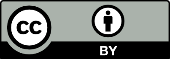 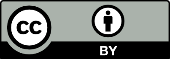 